Draaiboek Masterclass coachen van aiosKorte omschrijving masterclassBent u opleider en wilt u aios optimaal begeleiden? Met coaching helpt u aios vooruit én houdt u zicht op zijn ontwikkeling. Volg deze masterclass en ga direct aan de slag met de praktijkgerichte coachingstechnieken die u krijgt aangereikt.Doelgroep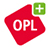 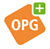 Doel en resultaat: Tijdens deze masterclass krijgen de deelnemers instrumenten en methodieken aangereikt om aios te coachen.Na deze masterclass:Heeft u kennis over competentieontwikkeling en u kent de betekenis ervan voor het opleiden van aios en evt. eigen organisatie;Kunt u aios coachen op competentieontwikkeling (meetlat is helder, zowel van de opleider als de aios);Heeft u kennis van de kaders waarin coachen plaatsvindt met als uitgangspunt resultaatverantwoordelijkheid;Past u de basisvaardigheden van coachen toe: herkent interactie en weet daarin te handelen (start);Kent en herkent u het verschil tussen managen en coachen en weet dit ook toe te passen in het leerproces van de aios;Heeft u verschillende coachtechnieken tot uw beschikking: meetlat, drie posities in coachen, gouden driehoek (parallelle processen), ijsberg, interventiemodel, STARR, verschil in reactief/proactief coachen;Past u de technieken ook toe wanneer het dreigt mis te lopen in het functioneren van aios, kent de kaders waarin gehandeld moet worden;Heeft u inzicht in uw eigen sterke en zwakke punten mbt coachen en kunt hier effectief mee omgaan.Basisconcepten: systeemtheoretische principes in communicatie van Paul Watzlawick, hoogleraar psychiatrie. Gaat over effectief gedrag en interactie. Met welke interactie bereik je wel/niet resultaten. Feedbackloops, beweging/balans, circulariteit. Ieder mens heeft invloed op interactie! (Watzlawick)De volgende thema’s komen in de masterclass aan de orde:De masterclass heeft een sterk doe-gehalte: actief en zelf ervarend leren staat centraal. De volgende thema’s komen aan bod: Leiderschap of manager: welke petten draagt u als opleider en wanneer doet u wat met welke pet op? Veel opleiders (maar ook aios) halen beoordelen en coachen door elkaar. We maken helder wanneer u welke techniek kunt inzetten en met welk resultaat. Daarmee kunt u het spanningsveld verminderen tussen willen begeleiden en moeten beoordelen.Van reactief handelen naar proactief coachen: hoe kan coaching behulpzaam zijn bij verschillende typen aios? (bijvoorbeeld de eisende, consumerende aios met een negatieve werkhouding of de bescheiden aios met een (te) perfectionistische inslag). De drie succesfactoren in coachen: Meetlat, Gouden driehoek en IJsberg.STAR(R): het competentiegerichte gesprek.En als het dreigt te ontsporen, wat dan? De disfunctionerende aios. Als coachen overgaat in beoordelen, overgang naar een andere rolHet extra begeleidingstraject: hoe pakt u dit effectief aan zonder in de ‘dramadriehoek’ terecht te komen?Hoe kunt u datgene wat u leert inzetten binnen uw opleidingsgroep? Huiswerkopdracht: 14 dagen voor aanvang masterclass per post en e-mail versturen.Meenemen:PresentielijstBoekjesEvaluatieformulierenSTARR kaartjesCompetentieprofielEvt materiaal de tweede praktijkSituatiekaartenCoachboekenDagdeel 1 9.00 -12.30 uur Dagdeel 2 13.30-17.00 uur Dagdeel 3 9.00 -12.30 uur TijdOnderwerpInhoudBenodigdheden9.00Kennismaking kort met benoemen resultaatStorytellingopdracht om in reflectiestand te komen Resultaat van de masterclass met daaraan gekoppeld het programma toelichtenToelichting pilotKorte introductie: Naam, opleidingResultaat dagen: wat moeten deze dagen je opleveren? Meteen doelstellingen goed neerzetten: dus wij coachen jullie op het behalen van die resultaten, doen dus coachinterventiesWelke aios heeft jou ooit geïnspireerd om een (nog) betere opleider te zijn en welke betekenis heeft dit voor jou? Story tellingTerugkomen op voorbereidende opdrachten: Waren daar nog meer vragen uit naar voren gekomen die dan bij inventarisatie noemen. Aangeven dat casuïstiek gebruikt wordt bij oefenen en andere opdracht terugkomt bij wat is coachen. Flap maken met:Huishoudelijke mededelingenResultaten opschrijvenTwee flappen maken met 1 welke inspiratie en 2 doelen dagen9.30Coachings/voortgangsgesprekDeelnemers uitnodigen om een coachings/voortgangsgesprek te oefenen in groepjes van 3. Eigen oefencasus inbrengen.Aandachtspunt, observatie wanneer wordt er volgens jullie echt gecoacht? 5 groepen van 3 deelnemers met een trainer feedback geven10.15Nabespreking coachings/voortgangsgesprek

Wat is coaching? Gaat altijd over
bevorderen van het leerprocesWat is coachen: analyseren in interactie wat er gebeurdPlenaire terugkoppeling met daarin duidelijk maken: wat is coachen en verschil met beoordelenWaar hebben we het over bij coachen?Wat is coachen, kort terugkoppelen ook wat in voorbereidend huiswerk is aangegeven daarover en vervolgens een “definitie” verheldering van het begrip coachen geven. Leerproces bevorderen of adviseren?Verschil in coachen en managen: expliciet over vaardigheden, Welke vaardigheden nodig als coach?Is er een coachvraag?Altijd start met managers pet, dan naar coachenOp flapover opschrijven coaching/kenmerken10.45Kaders waarbinnen we coachen (lijn):Welke kaders zijn er? Managerspet, coachpetMeetlat verhelderen voor eigen coachsituatie (meetlat aios en meetlat opleiderVan sturen naar loslatenCarrousel met eigen casuïstiek als voorbeeld gebruikenKaders:Inleiding over kaders in coachen: welke zijn dit? Competentieprofielen, opleiden, Competentieprofiel in Coachen altijd binnen professionele kaders anders is het geen coachen meer. Welke kaders hebben wij? Competentieprofiel, regelgeving, organisatiedoelen. Daarmee een veilig speelveld.Patiënt erbij halen: zou je kind/ouder door deze AIOS willen laten behandelen?Bewust eigen voorkeur, op lijn van sturen (strakke sturing) tot volgen en loslaten.  Wat doe je nu, wat wil je hierin leren. Vaak over de zachte competenties: confronteren!Coachen gaat over resultaten behalen, zelf laten ontdekken, leren. Resultaatgerichtheid: alleen als helder is waar je als opleidingsgroep naar toe wilt: doelen en visie (competentieprofiel in coachen). Coachen is effectief, bespaart veel tijd (waar zit de last bij opleiders? Mindset dat je vooraf investeert om last te voorkomen.Boek met toelichting Meetlat tekenenGaat vaak over professionaliteitFysiek op één lijn staan 11.00Koffiepauze11.15Oefening met maken eigen casus Vaak op overtuigen daardoor hard aan het werk: morgen technieken waardoor minder hard werken mogelijk is/wordt.In drietallen oefenen. 1 x coach, 1 x gecoachte en 1 x observant3x 15 minuten inclusief feedbackNabespreking: mogelijke punten zijn: Waar loop je op vast?Meetlat helder waarop we elkaar feedback gevenWie werkt het hardst? Technieken morgenWat gaat vaak fout: niet plannen/organiseren van de afspraken/vervolgIntentieafspraken of niet nakomen van afsprakenInhoud en betrekkingsniveau Versmelting en verbindingAapje op schouderOEN zijn (hebben vooraf ideeën wat moet)EigenaarschapNabespreking op flap en aanvullen vaardigheden11.45Opbrengst van ochtend en aanscherpen leerdoelenHier zit mijn last: dit brengt verlichting, veel technieken die daarvoor gebruikt kunnen wordenLeerdoelen kort over eigen leerdoelen nadenken en deze vervolgens op flap schrijven voor volgende dag (trainers concretiseren leerdoelen)Flipovervellen12.45Eten/pauzeTijdOnderwerpOnderwerpInhoudBenodigdheden13.3013.30Leerdoelen concreet op flapDeelnemers passen leerdoel aanCoachen is gericht op leren!Leerdoel moet concreet en in gedrag geformuleerd worden, met bij voorkeur tijd erbijEén leerdoel uitwerken als voorbeeldLink maken naar IOP AIOS: hoe concreter hoe beterBetere focus aanbrengen door goede doelen te formuleren dit even in tweetallen met elkaars leerdoel laten doenFlap-over14,0014,00Technieken toelichten en met deelnemer oefenen/inzichtelijk makenIJsberg en stellen van verdiepende vragenDrie positiesBegrippen en modellen op flap schrijven, apart ophangen14.3014.30Oefenen met eigen casuïstiek in groepjes van 3 Oefenen met aangeboden technieken (ijsberg, verdiepende vragen en 3 posities) in drietallen oefenen. 1 x coach, 1 x gecoachte en 1 x observant3x 15 minuten inclusief feedback15.1515.15Nabespreking oefenen met techniekenNabespreking: mogelijke punten zijn: (mindmap maken: waar, wanneer mee bezig…)Eigen waarden en normenWat voor dokter wil je zijn/wordenCoachen voor alle aios, niet alleen voor probleemgevallen15.4515.45pauze16.0016.00Bespreken van competenties met gebruik van STARR: Wat is de gewenste uitkomst?!Oefening STARR:Toelichten systematiekDemo doenOefeningen in drietallen: 3 x 15 min, incl. nabesprekenNabespreking do’s en dont’sInterventiemodel eventueel nog toelichten en laten oefenen vanuit de vier invalshoekenDemoTijdOnderwerpInhoudBenodigdheden9.00Terugblik op technieken en doelen dag 1Waar accent , waar nog mee oefenen, 9.3010.15Oefenen met metacommunicatieVan begeleiden naar beoordelenExtra-begeleidingstraject zonder dramadriehoekOefenen met gesprek: eerst managen en dan coachen, of eigen casuïstiek of situatiekaartjesdramadriehoekGouden driehoek evt. hier toelichten/parallele processen/ patroonherkenningOefenen met observatieNabespreking tot 12.30Tandje zwaarder, eerst managen en dan coachen!Dreigend disfunctionerende aios moet gemanaged worden (en dus niet gecoacht) Toelichting op extra-begeleidingstrajectOefenen met gesprekken: situaties makenSturen op randvoorwaardenEr gebeurt veel implicietEmotie is ook nodig: doet even pijn maar leert men wel!Toelichting dramadriehoekSituatiekaartjesComplexe casus10.45In groepjes aansluitend pauze11.15Vertaling naar eigen situatie als opleiderVragen op werkbladOpdracht individueel opschrijven: Wat heb ik geleerd?Wat ga ik toepassen?In welke situatie/ met wie?Welke activiteiten ga ik uitvoeren?Wat wil ik daarmee bereiken?Hoe ga ik dit toetsen?Daarna in 2 of 3 groepen bespreken met begeleider en doorvragen op concreetheid realiseerbaarheid. Werkblad12.00Afronding dagenOpbrengstEvaluatie Opbrengst van de dagen: welke resultaten heeft het (niet) opgeleverd voor je opleiderschapEvaluatie van de masterclass: waarom wel/niet iemand dit adviseren?vragenlijstBehoefte aan vervolg?